إدارة الجمعيات العلميةتعتبر الجمعيات العلمية داخل أي منظومة تعليمية أو بحثية أحد الركائز الأساسية لتطور وتقدم تلك المؤسسة. وإدراكاً من الجامعة لأهمية تطوير البنية الأساسية لمنظومتها التعليمية والإرتقاء بوسائل البحث والأخذ بأسباب التقدم، كان قرار إنشاء إدارة الجمعيات العلمية لتلبي بذلك احتياج المتخصصين للإلتقاء ببعضهم البعض ومناقشة الأفكار المختلفة المتعلقة بمجال أبحاثهم وبلورتها لتصبح نواة لواقع متميز يسهم في تطوير بنية المجتمع من خلال إقامة الدورات المتخصصة وورش العمل والندوات والتي يتم من خلالها عرض الأبحاث ومناقشتها.ومن خلال ما سبق، نهدف في إدارة الجمعيات العلمية بجامعة المجمعة إلى مساعدة الكليات والعمادات المساندة على ترجمة تصوراتها وأفكارها إلى خطط تفصيلية لاستحداث الجمعيات العلمية بمختلف التخصصات ودعمها والمساعدة على وضع استراتيجياتها وتكوين مجالس إداراتها وتذييل كل ما قد يقف في طريق تقدمها.القائم بأعمال إدارة الجمعيات العلمية      د.مشعل بن خالد الفنيسان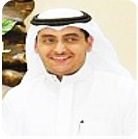 